План основных мероприятий регионального отделения  Российской экологической  академии по Белгородской области на 2020 г.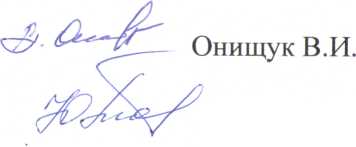                 Руководитель Белгородского  регионального отделения, к.т.н., доц.      Ученый секретарь Белгородского  регионального отделения, к.т.н., доц.                                   Токач Ю.Е.№Наименование мероприятияСроки реализации Место проведенияОтветственные Участие в Международных и Всероссийских научных конференцияхУчастие в Международных и Всероссийских научных конференцияхУчастие в Международных и Всероссийских научных конференцияхУчастие в Международных и Всероссийских научных конференцияхУчастие в Международных и Всероссийских научных конференциях1Участие в Международной научно-технической конференции молодых ученых БГТУ им. В.Г. Шухова». Тематические направления: охрана окружающей среды, техносферная безопасность.апрель-майБГТУим. В.Г. ШуховаОнищук В.И.,Токач Ю.Е.,Рубанов Ю.К.,Ястребинский Р.Н.Нестерова Н.В.2Участие в международной научной конференции «Process Management and Scientific Developments»январьBirmingham, United KingdomТокач Ю.Е.,Рубанов Ю.К.3Участие в Международной научно-технической конференция «Инновационные подходы в решении современных проблем рационального использования природных ресурсов и охраны окружающей среды» июньг. Алушта, респ. КрымТокач Ю.Е.,Рубанов Ю.К.4Участие в Международной научной конференция «Far East Con» International Scientific Conference «Far East Con»октябрьг. ВладивостокПерькова М.В.5Участие в XII Международном молодежном форуме «Образование. Наука. производство»октябрьг. Белгород, БГТУим. В.Г. ШуховаОнищук В.И.Токач Ю.Е.Рубанов Ю.К.Голиков Г.Г.Нестерова Н.В.,Ястребинский Р.Н.Перькова М.В.Мишин Д.А.6Участие в текущих научно-технических республиканских и международных конференциях, симпозиумах и конгрессах по тематике научных интересовянварь-декабрьВ соответствие месту проведения мероприятияОнищук В.И.Токач Ю.Е.Рубанов Ю.К.Голиков Г.Г.Ястребинский Р.Н.Перькова М.В.Мишин Д.А.Нестерова Н.В.,Лопанов А.Н.Организация и участие в общественных экологических акцияхОрганизация и участие в общественных экологических акцияхОрганизация и участие в общественных экологических акцияхОрганизация и участие в общественных экологических акцияхОрганизация и участие в общественных экологических акциях1Совершенствование и модернизация системы раздельного сбора бытовых отходов в Белгородском государственном технологическом университете им. В.Г. Шуховаянварь-декабрьг. Белгород,БГТУ им. В.Г. ШуховаГоликов Г.Г.Онищук В.И.2Организация и участие в экологических акциях в честь дня «День эколога»июньВысшие учебные заведенияг. БелгородаГоликов Г.Г.Онищук В.И.Перькова М.В.Нестерова Н.В.Эковолонтерские отряд БГТУ им. В.Г. Шухова и других ВУЗов г. Белгорода3Участие в IV форуме  «Зелёная столица»майг. Старый Оскол Белгородской областиПерькова М.В.Онищук В.И.4Участие во всех экологических акциях в течение календарного годаянварь-декабрьг. Белгород,БГТУ им. В.Г. ШуховаГоликов Г.Г.Онищук В.И.эковолонтерский отряд БГТУ им. В.Г. Шухова Организационная  деятельностьОрганизационная  деятельностьОрганизационная  деятельностьОрганизационная  деятельностьОрганизационная  деятельность1Разработка планов работы, исполнение обязанностей руководителя, зам. руководителя и ученого секретаря регионального отделения РЭАянварь-декабрьРегиональное отделение РЭА по Белгородской областиОнищук В.И.,Евтушенко Е.И.,Токач Ю.Е.2Выполнение обязанностей ученого секретаря Белгородского филиала международной кафедры «Техника экологически чистых производств» ЮНЕСКО Московского государственного университета инженерной экологии. январь-декабрьБелгородский филиал кафедры«Техника экологически чистых производств» ЮНЕСКО Московского государственного университета инженерной экологии.Ястребинский  Р.Н.Научно-практическая деятельностьНаучно-практическая деятельностьНаучно-практическая деятельностьНаучно-практическая деятельностьНаучно-практическая деятельность1Разработка методологии создания технологий рециклинга экологического стекольного боя, способных оперативно интегрироваться в территориальные схемы обращения с ТКОянварь-декабрьг. Белгород, кафедры «Стекло и керамика» и «Строительства и городского хозяйства БГТУ им. В.Г. ШуховаОнищук В.И.Голиков Г.Г.2Выполнение исследований по созданию сорбента нефтепродуктов путем переработки экологического стекольного бояянварь-декабрьг. Белгород, кафедра «Стекло и керамика» БГТУ им. В.Г. ШуховаОнищук В.И.3Выполнение исследований по разработке экологически чистой технологии защитных стекловидных покрытий для керамикиянварь-декабрьг. Белгород, кафедра «Стекло и керамика» БГТУ им. В.Г. ШуховаОнищук В.И.4Выполнение исследований по созданию теплоизоляционных конструкционных материалов из нерециклируемых отходов производства  минеральной ваты и изделий из нееянварь-декабрьг. Белгород, кафедра «Стекло и керамика» БГТУ им. В.Г. ШуховаОнищук В.И.5Выполнение работ по оптимизации работы печи сухого способа производства ЗАО «Углегорск-Цемент», использующего сырьевые компоненты с повышенным содержанием хлора.январь-декабрь г. Белгород, кафедра «Технология цемента и композиционных материалов» БГТУ им. В.Г. ШуховаМишин Д.А.6Исследование возможности получения клинкера ООО «ГлаЦем» необходимого качества на основе отходов химической промышленности (химически осажденный мел, нефелино-белитовый шлам, фосфогипс).январь-декабрьг. Белгород, кафедра «Технология цемента и композиционных материалов» БГТУ им. В.Г. ШуховаМишин Д.А.7Исследование устойчивости разработанных радиационно-защитных полимерных композиционных материалов с эффектом самозалечивания структуры к воздействию факторов космического пространства: вакуумного ультрафиолетового излучения (ВУФ), атомарного кислорода, микрометеоритных частиц. январь-декабрьКафедра теоретической и прикладной химииБГТУ им. В.Г. ШуховаЯстребинский Р.Н.8Повышение радиационно-термической устойчивости гидрида титана методами физико-химического модифицирования, исследование структуры и свойств полученных покрытийянварь-декабрьКафедра теоретической и прикладной химииБГТУ им. В.Г. ШуховаЯстребинский Р.Н.9Разработка технологии пылеподавление сухих пляжей хвостохранилищ горнообогатительных комбинатов с использованием влагоудерживающих растворовянварь-декабрьКафедра теоретической и прикладной химииБГТУ им. В.Г. ШуховаЯстребинский Р.Н.10Выполнение исследований по созданию нового адсорбента с магнитными свойствами для удаления разливов нефтепродуктов с поверхности водоемов при пониженных температурахянварь-декабрьг. Белгород, кафедра «Промышленная экология» БГТУ им. В.Г. ШуховаРубанов Ю.К.11Проведение исследований по восстановлению оксидов металлов из отходов металлургии и машиностроенияянварь-декабрьг. Белгород, кафедра «Промышленная экология» БГТУ им. В.Г. ШуховаТокач Ю.Е.12Выполнение  исследований по разработке методики развития ООПТ и прилегающих к ним территорийянварь-декабрьг. Белгород, кафедра «Архитектура и градостроительство» БГТУ им. В.Г. ШуховаПерькова М.В.13Выполнение исследований по разработке методики выявления и разрешения  градостроительных конфликтов приречных территорий малых городов Белгородской областиянварь-декабрьг. Белгород, кафедра «Архитектура и градостроительство» БГТУ им. В.Г. ШуховаПерькова М.В.14Выполнение исследований по использованию технологии ГИС при оценке устойчивости территорий крупных городов и мониторинге изменений в землепользованииянварь-июльг. Белгород, кафедра «Архитектура и градостроительство» БГТУ им. В.Г. ШуховаПерькова М.В.15Выполнение исследований по применению стратегической экологической оценки при принятии решений по градостроительному развитию территорий провинции Наджаф в Иракеянварь-декабрьг. Белгород, кафедра «Архитектура и градостроительство» БГТУ им. В.Г. ШуховаFaculty of Physical Planning for University of Kufa, Iraq, KufaПерькова М.В.Образовательная деятельностьОбразовательная деятельностьОбразовательная деятельностьОбразовательная деятельностьОбразовательная деятельность1Разработка новых и совершенствование учебно-методических материалов дисциплин: «Радиационный мониторинг зданий и сооружений», «Безопасность обращения с радиоактивными отходами», «Кондиционирование и утилизация РАО», «Безопасность ядерных энергетических установок»январь-декабрь
г. Белгород, кафедра теоретической и прикладной химии БГТУ им. В.Г. ШуховаЯстребинский Р.Н.2Издание монографии «Высококонструкционные радиационно-защитные материалы для ядерных энергетических установок»январь-декабрьг. Белгород, кафедра теоретической и прикладной химии БГТУ им. В.Г. ШуховаЯстребинский Р.Н.3Издание методических указаний для проведения практических занятий по дисциплине «Введение в специальность» для направления 20.02.01 Рациональное использование природохозяйственных комплексов апрельг. Белгород, кафедра «Промышленная экология» БГТУ им. В.Г. ШуховаТокач Ю.Е.Рубанов Ю.К.4Разработка и издание учебника «Градостроительная конфликтология»январь-декабрьг. Белгород, кафедра «Архитектура и градостроительство» БГТУ им. В.Г. ШуховаПерькова М.В.